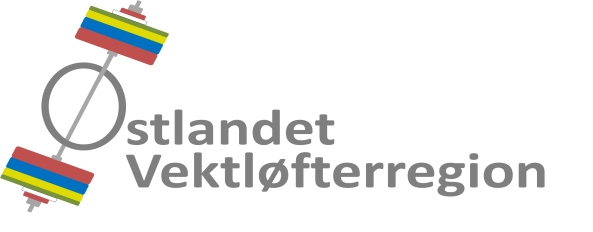 Referat fra styremøte 2017-02.Tid		: Lørdag 04. mars 2017, rett etter regionstinget.Sted		: Spydeberghallen, Spydeberg.Til stede	: Hans Martin Arnesen, Johan Thonerud, Kristin Hagset og
 		  Andreas Nordmo Skauen.Dessuten	: Fredrik Kvist Gyllensten.Ikke til stede	: Celine Mariell Bertheussen, Dag Aleksander Klethagen.Referent	: Hans Martin Arnesen.Styremøtereferat nr. 2017-01 er godkjent via e-post.AVSLUTTEDE SAKER01/16 	ØKONOMI13/16	REGIONSTRENERORDNING17/16	STRATEGIPLAN 2017-2020
VEDTATT VIA INTERNETT07/17	KM-GODGJØRELSERegionens KM-godtgjørelse er identisk med skattefri sats på kr 3,50 per kilometer.VIDEREFØRTE SAKER01/17 	ØKONOMI- Status70 % av det samlete tilskuddet regionen har søkt NVF om i 2017 er overført til regionen. Regionen har per dags dato kr 137 277,14 på konto i DNB.Ansvarlig	: Hans Martin Arnesen.Status		: Videreføres.02/17	HANDLINGSPLAN- Styret behandlet handlingsplan for 2017.Ansvarlig	: Hans Martin Arnesen.Status		: Videreføres.03/17	KURS 2017- Kompetanselørdag.Legges til lørdag 23. september. Lokale er bestilt I Osloidrettens Hus. HMA kontakter aktuelle eksterne forelesere. Invitasjon sendes ut 3 måneder i forkant.- Kurs for trener- og dommerinstruktørerUten egne instruktører blir det ikke avholdt dommer- eller trenerkurs i regionen.ANS kontakter NVF om kurs for dommerinstruktør og trenerinstruktør.Ansvarlig	: Andreas Nordmo Skauen.Status		: Videreføres.04/17	SAMLINGER 2017- Regionssamling i OsloLokale er bestilt på Toppidrettssenteret i Oslo, lørdag 06. mai. Invitasjon er sendt ut.- Sommer- og Høstsamling på Gjøvik.Legges til henholdsvis 08-09. juli og 09-10- september.- Klubbesøk legges til Spydeberg Atletene, 13. mai og 11. november.- Allaktivitetsdagene i ØstfoldRegionstrener Fredrik Kvist Gyllensten kontakter Østfold Idrettskrets om dette.Ansvarlig	: Hans Martin Arnesen.Status		: Videreføres.05/17	REGIONSTING 2017- Regionstinget ble gjennomført lørdag 04. mars, i Spydeberghallen, Spydeberg.Ansvarlig	: Hans Martin Arnesen.Status		: Avsluttet.06/17	FORBUNDSTING & SEMINAR 2017 - Utviklingsseminar, lørdag 25. mars 2017.HMA og ANS representerer regionen. - Forbundsting, søndag 26. mars 2017.HMA representerer regionen som delegat, og ANS som observatør.Forslag om at norgesrekorder kun kan settes i KM, eller høyere stevner er sendt til NVF og bekreftet mottatt.Ansvarlig	: Hans Martin Arnesen.Status		: Videreføres.NYE SAKER08/17	KONSTITUERING AV STYRET- Styret konstituerte seg og fordelte oppgaver.HMA kasserer og web-redaktør.JT stevne- og dommeransvarlig.KH regionstreneransvarlig.ANS utdanningsansvarlig.CMB rekordregistrator.Ansvarlig	: Hans Martin Arnesen.Status		: Avsluttes.NESTE MØTE Tid og sted for neste møte: Mandag 15. mai 2017, i Åsdalsveien 19 B, Oslo.Ansvarlig	: Hans Martin Arnesen.Status		: Videreføres.